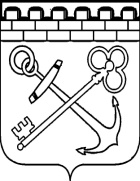 КОМИТЕТ ПО РАЗВИТИЮ МАЛОГО, СРЕДНЕГО БИЗНЕСАИ ПОТРЕБИТЕЛЬСКОГО РЫНКА ЛЕНИНГРАДСКОЙ ОБЛАСТИПРИКАЗО признании утратившим силу приказа комитета по развитию малого, среднего бизнеса и потребительского рынка Ленинградской области от 6 мая 2019 года № 11 «Об утверждении Порядка проведения конкурса «Бизнес-признание» в Ленинградской области и признании утратившим силу приказа комитета по развитию малого, среднего бизнеса и потребительского рынка Ленинградской области от 7 декабря 2018 года N 21 «Об утверждении Порядка проведения конкурса «Бизнес-признание» в Ленинградской области»В связи с признанием утратившим силу постановления Правительства Ленинградской области от 20 сентября 2018 года № 350 «Об утверждении Порядка предоставления субъектам малого и среднего предпринимательства Ленинградской области - победителям конкурса «Бизнес-признание» грантов в форме субсидий из областного бюджета Ленинградской области в рамках подпрограммы «Развитие малого, среднего предпринимательства и потребительского рынка Ленинградской области» государственной программы Ленинградской области «Стимулирование экономической активности Ленинградской области» и признании утратившим силу постановления Правительства Ленинградской области от 12 декабря 2016 года         № 477», приказываю: Признать утратившим силу приказ комитета по развитию малого, среднего бизнеса и потребительского рынка Ленинградской области от 6 мая 2019 года № 11 «Об утверждении Порядка проведения конкурса «Бизнес-признание» в Ленинградской области и признании утратившим силу приказа комитета по развитию малого, среднего бизнеса и потребительского рынка Ленинградской области от 7 декабря 2018 года N 21 «Об утверждении Порядка проведения конкурса «Бизнес-признание» в Ленинградской области»;Контроль за исполнением приказа оставляю за собой.Председатель комитета                                                                              С. Нерушайот «» года№ ____ 